РЕГИОНАЛЬНАЯ СЛУЖБА ПО ТАРИФАМ И ЦЕНООБРАЗОВАНИЮ ЗАБАЙКАЛЬСКОГО КРАЯПРИКАЗ20 декабря 2019 года 						            № 602-НПАг. ЧитаО корректировке долгосрочных тарифов на питьевую воду (питьевое водоснабжение), подвоз воды, водоотведение, горячую воду в закрытой системе горячего водоснабжения для ресурсоснабжающих организаций, осуществляющих на территории муниципального образования городской округ «Город Чита» деятельность в сфере водоснабжения и водоотведенияВ соответствии с Федеральным законом от 07 декабря 2011 года 
№ 416-ФЗ «О водоснабжении и водоотведении», Федеральным законом 
от 27 июля 2010 года № 190-ФЗ «О теплоснабжении», постановлением Правительства Российской Федерации от 13 мая 2013 года 
№ 406 «О государственном регулировании тарифов в сфере водоснабжения 
и водоотведения», постановлением Правительства Российской Федерации 
от 22 октября 2012 года № 1075 «О ценообразовании в сфере теплоснабжения», постановлением Правительства Российской Федерации от 29 июля 2013 года № 641 «Об инвестиционных и производственных программах организаций, осуществляющих деятельность в сфере водоснабжения и водоотведения», Положением о Региональной службе по тарифам и ценообразованию Забайкальского края, утвержденным постановлением Правительства Забайкальского края от 16 мая 2017 года № 196, на основании заключений и решений Правления Региональной службы по тарифам и ценообразованию Забайкальского края п р и к а з ы в а ю:Внести в приказ Региональной службы по тарифам 
и ценообразованию Забайкальского края от 20 декабря 2018 года № 716-НПА «Об утверждении производственных программ и установлении тарифов 
на питьевую воду (питьевое водоснабжение), подвоз воды, водоотведение, горячую воду в закрытой системе горячего водоснабжения для ресурсоснабжающих организаций, осуществляющих на территории муниципального образования городской округ «Город Чита» деятельность 
в сфере водоснабжения и водоотведения, на 2019-2023 годы» (с учетом изменений, внесенных приказами Региональной службы по тарифам 
и ценообразованию Забайкальского края от 25 января 2019 года № 15-НПА, 
от 01 марта 2019 года № 72-НПА, от 26 апреля 2019 года № 129-НПА, 
от 12 июля 2019 года № 159-НПА, от 16 августа 2019 года № 175-НПА, 
от 30 октября 2019 года № 292-НПА) следующие изменения:пункт 7 и приложение № 7 к приказу исключить;пункт 4 приложения № 1 к приказу изложить в новой редакции согласно приложению № 1 к настоящему приказу;пункт 4 приложения № 2 к приказу изложить в новой редакции согласно приложению № 2 к настоящему приказу;пункты 3, 4 приложения № 3 к приказу изложить в новой редакции согласно приложению № 3 к настоящему приказу;пункт 4 приложения № 4 к приказу изложить в новой редакции согласно приложению № 4 к настоящему приказу;пункты 1, 3, 4 приложения № 5 к приказу изложить в новой редакции согласно приложению № 5 к настоящему приказу;пункт 4 приложения № 6 к приказу изложить в новой редакции согласно приложению № 6 к настоящему приказу;таблицу приложения № 9 к приказу изложить в новой редакции согласно приложению № 7 к настоящему приказу;таблицу приложения № 10 к приказу изложить в новой редакции согласно приложению № 8 к настоящему приказу;таблицу приложения № 11 к приказу изложить в новой редакции согласно приложению № 9 к настоящему приказу;строку 3 таблицы приложения № 13 к приказу исключить.Настоящий приказ вступает в силу с 01 января 2020 года.Опубликовать настоящий приказ на сайте в информационно-телекоммуникационной сети «Интернет» «Официальный интернет-портал правовой информации исполнительных органов государственной власти Забайкальского края» (http://право.забайкальскийкрай.рф).И.о. руководителя Службы						            Е.А.МорозоваПРИЛОЖЕНИЕ № 1к приказу Региональной службы
 по тарифам и ценообразованию Забайкальского краяот 20 декабря 2019 года № 602-НПА«4. Объем финансовых потребностей, необходимых для реализации производственной программы:_____________________ПРИЛОЖЕНИЕ № 2к приказу Региональной службы
 по тарифам и ценообразованию Забайкальского краяот 20 декабря 2019 года № 602-НПА«4. Объем финансовых потребностей, необходимых для реализации производственной программы:_____________________ПРИЛОЖЕНИЕ № 3к приказу Региональной службы
 по тарифам и ценообразованию Забайкальского краяот 20 декабря 2019 года № 602-НПА«3. Планируемый объем подачи воды:4. Объем финансовых потребностей, необходимых для реализации производственной программы:_____________________ПРИЛОЖЕНИЕ № 4к приказу Региональной службы
 по тарифам и ценообразованию Забайкальского краяот 20 декабря 2019 года № 602-НПА«4. Объем финансовых потребностей, необходимых для реализации производственной программы:_____________________ПРИЛОЖЕНИЕ № 5к приказу Региональной службы
 по тарифам и ценообразованию Забайкальского краяот 20 декабря 2019 года № 602-НПА«1. Паспорт производственной программы:Наименование уполномоченного органа, утвердившего производственную программу, его местонахождение: Региональная служба по тарифам и ценообразованию Забайкальского края, Чкалова ул., 124, г. Чита, Забайкальский край, 672000«3. Планируемый объем подачи воды:4. Объем финансовых потребностей, необходимых для реализации производственной программы:_____________________ПРИЛОЖЕНИЕ № 6к приказу Региональной службы
 по тарифам и ценообразованию Забайкальского краяот 20 декабря 2019 года № 602-НПА«4. Объем финансовых потребностей, необходимых для реализации производственной программы:_____________________ПРИЛОЖЕНИЕ № 7к приказу Региональной службы
 по тарифам и ценообразованию Забайкальского краяот 20 декабря 2019 года № 602-НПА_____________________ПРИЛОЖЕНИЕ № 8к приказу Региональной службы
 по тарифам и ценообразованию Забайкальского краяот 20 декабря 2019 года № 602-НПА_____________________ПРИЛОЖЕНИЕ № 9к приказу Региональной службы
 по тарифам и ценообразованию Забайкальского краяот 20 декабря 2019 года № 602-НПА_____________________№ п/пНаименование регулируемой организацииЕд. измеренияВеличина показателяВеличина показателяВеличина показателяВеличина показателяВеличина показателя№ п/пНаименование регулируемой организацииЕд. измерения2019 год2020 год2021 год2022 год2023 год123456781АО «Читинский молочный комбинат»тыс. руб.1 246,991 131,391 168,881 209,441 252,05».№ п/пНаименование регулируемой организацииЕд. измеренияВеличина показателяВеличина показателяВеличина показателяВеличина показателяВеличина показателя№ п/пНаименование регулируемой организацииЕд. измерения2019 год2020 год2021 год2022 год2023 год123456781АО «Силикатный завод»тыс. руб.9 483,896 693,116 849,457 042,867 254,42».№ п/пПоказатели производственной деятельностиЕд. измеренияВеличина показателейВеличина показателейВеличина показателейВеличина показателейВеличина показателей№ п/пПоказатели производственной деятельностиЕд. измерения2019 год2020 год2021 год2022 год2023 год123456781Централизованное водоснабжение:тыс. куб. м11,04410,03210,03210,03210,0321.1на собственное производственное потреблениетыс. куб. м6,6035,5915,5915,5915,5911.2населениютыс. куб. м3,8483,8483,8483,8483,8481.3прочим потребителямтыс. куб. м0,5940,5940,5940,5940,594№ п/пНаименование регулируемой организацииЕд. измеренияВеличина показателяВеличина показателяВеличина показателяВеличина показателяВеличина показателя№ п/пНаименование регулируемой организацииЕд. измерения2019 год2020 год2021 год2022 год2023 год123456781АО «БИОСП»тыс. руб.242,01201,93207,94214,71221,77».№ п/пНаименование регулируемой организацииЕд. измеренияВеличина показателяВеличина показателяВеличина показателяВеличина показателяВеличина показателя№ п/пНаименование регулируемой организацииЕд. измерения2019 год2020 год2021 год2022 год2023 год123456781АО «Региональный оптовый рынок материально-технического и продовольственного снабжения Забайкальского края»тыс. руб.175,19178,15182,27186,81191,47».№ п/пНаименование регулируемой организацииМестонахождение регулируемой организацииПериод реализации производственной программы12341ООО «Иркутский масложиркомбинат»Д.Банзарова, ул., д. 1, г. Иркутск, Иркутская область, 6640432019-2023 годы»;№ п/пПоказатели производственной деятельностиЕд. измеренияВеличина показателейВеличина показателейВеличина показателейВеличина показателейВеличина показателей№ п/пПоказатели производственной деятельностиЕд. измерения2019 год2020 год2021 год2022 год2023 год123456781Централизованное водоснабжение:тыс. куб. м3,9704,5204,5204,5204,5201.1на собственное производственноепотреблениетыс. куб. м0,0040,000,000,000,001.2прочим потребителямтыс. куб. м0,3272,3692,3692,3692,3691.3населениютыс. куб. м3,6392,1512,1512,1512,151№ п/пНаименование регулируемой организацииЕд. измеренияВеличина показателяВеличина показателяВеличина показателяВеличина показателяВеличина показателя№ п/пНаименование регулируемой организацииЕд. измерения2019 год2020 год2021 год2022 год2023 год123456781ООО «Иркутский масложиркомбинат»тыс. руб.90,3585,4287,9890,8795,05».№ п/пНаименование регулируемой организацииЕд. измеренияВеличина показателяВеличина показателяВеличина показателяВеличина показателяВеличина показателя№ п/пНаименование регулируемой организацииЕд. измерения2019 год2020 год2021 год2022 год2023 год123456781АО «Читинский молочный комбинат»тыс. руб.303,02308,99317,21326,60336,27».«№ п/пНаименование регулируемой организацииГруппа потребителейТарифы, руб./куб. м.Тарифы, руб./куб. м.Тарифы, руб./куб. м.Тарифы, руб./куб. м.Тарифы, руб./куб. м.Тарифы, руб./куб. м.Тарифы, руб./куб. м.Тарифы, руб./куб. м.Тарифы, руб./куб. м.Тарифы, руб./куб. м.Тарифы, руб./куб. м.№ п/пНаименование регулируемой организацииГруппа потребителей01.01.201930.06.201901.07.2019 31.12.201901.01.2020 30.06.202001.07.2020 31.12.202001.01.2021 30.06.202101.01.2021 30.06.202101.07.2021 31.12.202101.01.2022 30.06.202201.07.2022 31.12.202201.01.2023 30.06.202301.07.2023 31.12.20231234567889101112131АО «Читинский молочный комбинат»*Централизованное водоснабжениеЦентрализованное водоснабжениеЦентрализованное водоснабжениеЦентрализованное водоснабжениеЦентрализованное водоснабжениеЦентрализованное водоснабжениеЦентрализованное водоснабжениеЦентрализованное водоснабжениеЦентрализованное водоснабжениеЦентрализованное водоснабжениеЦентрализованное водоснабжениеЦентрализованное водоснабжение1АО «Читинский молочный комбинат»*Население (с учетом НДС)**17,1017,6516,7116,7116,7116,7118,8618,8616,8616,8620,121АО «Читинский молочный комбинат»*Прочие потребители14,2516,4413,9213,9213,9213,9215,7215,7214,0514,0516,772АО «Силикатный завод»*Централизованное водоснабжениеЦентрализованное водоснабжениеЦентрализованное водоснабжениеЦентрализованное водоснабжениеЦентрализованное водоснабжениеЦентрализованное водоснабжениеЦентрализованное водоснабжениеЦентрализованное водоснабжениеЦентрализованное водоснабжениеЦентрализованное водоснабжениеЦентрализованное водоснабжениеЦентрализованное водоснабжение2АО «Силикатный завод»*Население 26,7726,7726,7727,1527,1527,1528,4728,4728,6828,6830,242АО «Силикатный завод»*Прочие потребители26,7726,7722,6322,6322,6322,6323,7323,7323,9023,9025,203АО «БИОСП»***Централизованное водоснабжениеЦентрализованное водоснабжениеЦентрализованное водоснабжениеЦентрализованное водоснабжениеЦентрализованное водоснабжениеЦентрализованное водоснабжениеЦентрализованное водоснабжениеЦентрализованное водоснабжениеЦентрализованное водоснабжениеЦентрализованное водоснабжениеЦентрализованное водоснабжениеЦентрализованное водоснабжение3АО «БИОСП»***Население18,0918,6718,6719,4719,4719,4720,7320,7321,4021,4022,113АО «БИОСП»***Прочие потребители18,0720,7820,7820,1320,1320,1320,7320,7321,4021,4022,114АО «Региональный оптовый рынок материально-технического и продовольствен-ного снабжения Забайкальского края»*Подвоз воды****Подвоз воды****Подвоз воды****Подвоз воды****Подвоз воды****Подвоз воды****Подвоз воды****Подвоз воды****Подвоз воды****Подвоз воды****Подвоз воды****Подвоз воды****4АО «Региональный оптовый рынок материально-технического и продовольствен-ного снабжения Забайкальского края»*Прочие потребители182,22182,22182,22186,31186,31186,31190,77190,77195,73195,73200,36№ п/пНаименование регулируемой организацииГруппа потребителейГруппа потребителейТарифы, руб./куб. м.Тарифы, руб./куб. м.Тарифы, руб./куб. м.Тарифы, руб./куб. м.Тарифы, руб./куб. м.Тарифы, руб./куб. м.Тарифы, руб./куб. м.Тарифы, руб./куб. м.Тарифы, руб./куб. м.Тарифы, руб./куб. м.Тарифы, руб./куб. м.Тарифы, руб./куб. м.Тарифы, руб./куб. м.Тарифы, руб./куб. м.№ п/пНаименование регулируемой организацииГруппа потребителейГруппа потребителей01.01.201930.06.201901.07.2019 31.12.201901.01.2020 30.06.202001.07.2020 31.12.202001.07.2020 31.12.202001.07.2020 31.12.202001.01.2021 30.06.202101.07.2021 31.12.202101.01.2022 30.06.202201.01.2022 30.06.202201.01.2022 30.06.202201.07.2022 31.12.202201.01.2023 30.06.202301.07.2023 31.12.20231233456777891010101112135ООО «Иркутский масложир-комбинат»*Централизованное водоснабжениеЦентрализованное водоснабжениеЦентрализованное водоснабжениеЦентрализованное водоснабжениеЦентрализованное водоснабжениеЦентрализованное водоснабжениеЦентрализованное водоснабжениеЦентрализованное водоснабжениеЦентрализованное водоснабжениеЦентрализованное водоснабжениеЦентрализованное водоснабжениеЦентрализованное водоснабжениеЦентрализованное водоснабжениеЦентрализованное водоснабжениеЦентрализованное водоснабжениеЦентрализованное водоснабжение5ООО «Иркутский масложир-комбинат»*Население (с учетом НДС)**22,7222,7223,4422,6822,6822,6822,6822,6824,0424,0424,0424,1224,1224,1225,235ООО «Иркутский масложир-комбинат»*Прочие62,0062,0062,0018,9018,9018,9018,9018,9020,0320,0320,0320,1020,1020,1021,03».«№ п/пНаименование регулируемой организацииГруппа потребителейТарифы, руб./куб. м.Тарифы, руб./куб. м.Тарифы, руб./куб. м.Тарифы, руб./куб. м.Тарифы, руб./куб. м.Тарифы, руб./куб. м.Тарифы, руб./куб. м.Тарифы, руб./куб. м.Тарифы, руб./куб. м.Тарифы, руб./куб. м.№ п/пНаименование регулируемой организацииГруппа потребителей01.01.201930.06.201901.07.201931.12.201901.01.2020 30.06.202001.07.2020 31.12.202001.01.2021 30.06.202101.07.2021 31.12.202101.01.2022 30.06.202201.07.202231.12.202201.01.2023 30.06.202301.07.2023 31.12.2023123456789101112131АО «Читинский молочный комбинат»*Централизованное водоотведениеЦентрализованное водоотведениеЦентрализованное водоотведениеЦентрализованное водоотведениеЦентрализованное водоотведениеЦентрализованное водоотведениеЦентрализованное водоотведениеЦентрализованное водоотведениеЦентрализованное водоотведениеЦентрализованное водоотведениеЦентрализованное водоотведение1АО «Читинский молочный комбинат»*Население 
(с учетом НДС)**4,916,015,565,565,565,865,865,905,906,211АО «Читинский молочный комбинат»*Прочие потребители4,095,004,644,644,644,884,884,924,925,17».«№ п/пНаименование регулируемой организацииГодДля бюджетных потребителейДля бюджетных потребителейДля бюджетных потребителейДля бюджетных потребителейДля прочих потребителейДля прочих потребителейДля прочих потребителейДля прочих потребителейДля населенияДля населенияДля населенияДля населения«№ п/пНаименование регулируемой организацииГодКомпонент на холодную воду, руб./куб. мКомпонент на холодную воду, руб./куб. мтепловую энергиютепловую энергиюКомпонент на холодную воду, руб./куб. мКомпонент на холодную воду, руб./куб. мтепловую энергиютепловую энергиюКомпонент на холодную воду, руб./куб. мКомпонент на холодную воду, руб./куб. мКомпонент на тепловую энергиюКомпонент на тепловую энергию№ п/пНаименование регулируемой организацииГодКомпонент на холодную воду, руб./куб. мКомпонент на холодную воду, руб./куб. мОдноставочный, руб./ГкалОдноставочный, руб./ГкалКомпонент на холодную воду, руб./куб. мКомпонент на холодную воду, руб./куб. мОдноставочный, руб./ГкалОдноставочный, руб./ГкалКомпонент на холодную воду, руб./куб. мКомпонент на холодную воду, руб./куб. мОдноставочный, руб./ГкалОдноставочный, руб./Гкал№ п/пНаименование регулируемой организацииГод01.0130.0601.0731.1201.0130.0601.0731.1201.0130.0601.0731.1201.0130.0601.0731.1201.0130.0601.0731.1201.0130.0601.0731.121234567891011121314151АО «Читинский молочный комбинат»*2019----14,2516,442 067,012 156,71с учетом НДС**с учетом НДС**с учетом НДС**с учетом НДС**1АО «Читинский молочный комбинат»*2019----14,2516,442 067,012 156,7117,1017,651 316,881 359,021АО «Читинский молочный комбинат»*2020----13,9213,922 156,712 480,2216,7116,711 359,021 417,461АО «Читинский молочный комбинат»*2021----13,9215,722 480,222 852,2516,7118,861 417,461 474,161АО «Читинский молочный комбинат»*2022----15,7214,052 852,253 284,4718,8616,861 474,161 533,121АО «Читинский молочный комбинат»*2023----14,0516,773 135,393 135,3916,8620,121 533,121 594,452АО «Силикатный завод»*2019----26,7726,774 385,914 385,91с учетом НДС**с учетом НДС**с учетом НДС**с учетом НДС**2АО «Силикатный завод»*2019----26,7726,774 385,914 385,9126,7726,771 361,681 405,182АО «Силикатный завод»*2020----22,6322,631 640,841 640,8426,7727,151 405,181 465,612АО «Силикатный завод»*2021----22,6323,731 640,841 689,1727,1528,471 465,611 524,232АО «Силикатный завод»*2022----23,7323,901 689,171 753,2028,4728,681 524,231 585,202АО «Силикатный завод»*2023----23,9025,201 753,201 803,2128,6830,241 585,201 648,613АО «БИОСП»***2019----18,0720,783 247,563 247,5618,0918,671 152,061 193,533АО «БИОСП»***2020----20,7820,132 936,082 936,0818,6719,471 193,531 244,853АО «БИОСП»***2021----20,1320,732 936,083 025,0519,4720,731 244,851 298,383АО «БИОСП»***2022----20,7321,403 025,053 124,7020,7321,401 298,381 354,213АО «БИОСП»***2023----21,4022,113 124,703 228,5921,4022,111 354,211 412,44№ п/пНаименование регулируемой организацииГодДля бюджетных потребителейДля бюджетных потребителейДля бюджетных потребителейДля бюджетных потребителейДля прочих потребителейДля прочих потребителейДля прочих потребителейДля прочих потребителейДля населенияДля населенияДля населенияДля населения№ п/пНаименование регулируемой организацииГодКомпонент на холодную воду, руб./куб. мКомпонент на холодную воду, руб./куб. мтепловую энергиютепловую энергиюКомпонент на холодную воду, руб./куб. мКомпонент на холодную воду, руб./куб. мтепловую энергиютепловую энергиюКомпонент на холодную воду, руб./куб. мКомпонент на холодную воду, руб./куб. мКомпонент на тепловую энергиюКомпонент на тепловую энергию№ п/пНаименование регулируемой организацииГодКомпонент на холодную воду, руб./куб. мКомпонент на холодную воду, руб./куб. мОдноставочный, руб./ГкалОдноставочный, руб./ГкалКомпонент на холодную воду, руб./куб. мКомпонент на холодную воду, руб./куб. мОдноставочный, руб./ГкалОдноставочный, руб./ГкалКомпонент на холодную воду, руб./куб. мКомпонент на холодную воду, руб./куб. мОдноставочный, руб./ГкалОдноставочный, руб./Гкал№ п/пНаименование регулируемой организацииГод01.0130.0601.0731.1201.0130.0601.0731.1201.0130.0601.0731.1201.0130.0601.0731.1201.0130.0601.0731.1201.0130.0601.0731.121234567891011121314154Федеральная служба охраны России в лице воинской части 28685****2019----------1 155,321 192,294Федеральная служба охраны России в лице воинской части 28685****2020----------1 157,241 157,244Федеральная служба охраны России в лице воинской части 28685****2021----------1 157,241 250,634Федеральная служба охраны России в лице воинской части 28685****2022----------1 239,201 239,204Федеральная служба охраны России в лице воинской части 28685****2023----------1 239,201 345,585ООО «Тепло-энергосервис»***2019------2 973,982 973,98--1 139,741 176,215ООО «Тепло-энергосервис»***2020------1 711,091 711,091 176,211 226,795ООО «Тепло-энергосервис»***2021------1 711,091 759,54--1 226,791 279,545ООО «Тепло-энергосервис»***2022------1 759,541 800,63--1 279,541 334,565ООО «Тепло-энергосервис»***2023------1 800,631 898,94--1 334,561 391,946ПАО «Территориальная генерирующая компания № 14» (ПАО «ТГК-14») (от котельных, переданных по концессионному соглашению с муниципальным образованием городской округ «Город Чита»)*2019------3 032,813 164,43с учетом НДС**с учетом НДС**с учетом НДС**с учетом НДС**6ПАО «Территориальная генерирующая компания № 14» (ПАО «ТГК-14») (от котельных, переданных по концессионному соглашению с муниципальным образованием городской округ «Город Чита»)*2019------3 032,813 164,43--1 253,491 289,786ПАО «Территориальная генерирующая компания № 14» (ПАО «ТГК-14») (от котельных, переданных по концессионному соглашению с муниципальным образованием городской округ «Город Чита»)*2020------3 164,433 291,01--1 289,781 349,116ПАО «Территориальная генерирующая компания № 14» (ПАО «ТГК-14») (от котельных, переданных по концессионному соглашению с муниципальным образованием городской округ «Город Чита»)*2021------3 291,013 422,65--1 349,111 403,076ПАО «Территориальная генерирующая компания № 14» (ПАО «ТГК-14») (от котельных, переданных по концессионному соглашению с муниципальным образованием городской округ «Город Чита»)*2022------3 422,653 559,56--1 403,071 459,206ПАО «Территориальная генерирующая компания № 14» (ПАО «ТГК-14») (от котельных, переданных по концессионному соглашению с муниципальным образованием городской округ «Город Чита»)*2023------3 559,563 701,94--1 459,201 517,57№ п/пНаименование регулируемой организацииГодДля бюджетных потребителейДля бюджетных потребителейДля бюджетных потребителейДля бюджетных потребителейДля прочих потребителейДля прочих потребителейДля прочих потребителейДля прочих потребителейДля населенияДля населенияДля населенияДля населенияДля населенияДля населенияДля населения№ п/пНаименование регулируемой организацииГодКомпонент на холодную воду, руб./куб. мКомпонент на холодную воду, руб./куб. мтепловую энергиютепловую энергиюКомпонент на холодную воду, руб./куб. мКомпонент на холодную воду, руб./куб. мтепловую энергиютепловую энергиюКомпонент на холодную воду, руб./куб. мКомпонент на холодную воду, руб./куб. мКомпонент на холодную воду, руб./куб. мКомпонент на тепловую энергиюКомпонент на тепловую энергиюКомпонент на тепловую энергиюКомпонент на тепловую энергию№ п/пНаименование регулируемой организацииГодКомпонент на холодную воду, руб./куб. мКомпонент на холодную воду, руб./куб. мОдноставочный, руб./ГкалОдноставочный, руб./ГкалКомпонент на холодную воду, руб./куб. мКомпонент на холодную воду, руб./куб. мОдноставочный, руб./ГкалОдноставочный, руб./ГкалКомпонент на холодную воду, руб./куб. мКомпонент на холодную воду, руб./куб. мКомпонент на холодную воду, руб./куб. мОдноставочный, руб./ГкалОдноставочный, руб./ГкалОдноставочный, руб./ГкалОдноставочный, руб./Гкал№ п/пНаименование регулируемой организацииГод01.0130.0601.0731.1201.0130.0601.0731.1201.0130.0601.0731.1201.0130.0601.0731.1201.0130.0601.0731.1201.0731.1201.0130.0601.0130.0601.0130.0601.0731.121234567891011121313141414157АО «Водоканал-Чита»*201923,6225,04--63,2363,23--с учетом НДС**с учетом НДС**с учетом НДС**с учетом НДС**с учетом НДС**с учетом НДС**с учетом НДС**7АО «Водоканал-Чита»*201923,6225,04--63,2363,23--27,0627,0628,6928,69---7АО «Водоканал-Чита»*202025,0426,37--46,2146,21--28,6928,6929,9229,92---7АО «Водоканал-Чита»*202126,3726,69--44,0244,02--29,9229,9231,1231,12---7АО «Водоканал-Чита»*202226,6927,80--39,8839,88--31,1231,1232,3632,36---7АО «Водоканал-Чита»*202327,8028,16--35,4935,49--32,3632,3633,6533,65---8ПАО «Территориальная генерирующая компания № 14» (ПАО «ТГК-14») (от Читинской ТЭЦ-1, Читинской ТЭЦ-2)*2019--2 031,902 031,90--2 031,902 031,90с учетом НДС**с учетом НДС**с учетом НДС**с учетом НДС**с учетом НДС**с учетом НДС**с учетом НДС**8ПАО «Территориальная генерирующая компания № 14» (ПАО «ТГК-14») (от Читинской ТЭЦ-1, Читинской ТЭЦ-2)*2019--2 031,902 031,90--2 031,902 031,90----1 253,491 289,781 289,788ПАО «Территориальная генерирующая компания № 14» (ПАО «ТГК-14») (от Читинской ТЭЦ-1, Читинской ТЭЦ-2)*2020--2 031,902 031,90--2 031,902 031,90----1 289,781 349,111 349,118ПАО «Территориальная генерирующая компания № 14» (ПАО «ТГК-14») (от Читинской ТЭЦ-1, Читинской ТЭЦ-2)*2021--2 031,902 031,90--2 031,902 031,90----1 349,111 403,071 403,078ПАО «Территориальная генерирующая компания № 14» (ПАО «ТГК-14») (от Читинской ТЭЦ-1, Читинской ТЭЦ-2)*2022--2 031,902 031,90--2 031,902 031,90----1 403,071 459,191 459,198ПАО «Территориальная генерирующая компания № 14» (ПАО «ТГК-14») (от Читинской ТЭЦ-1, Читинской ТЭЦ-2)*2023--2 031,902 031,90--2 031,902 031,90----1 459,191 517,561 517,56».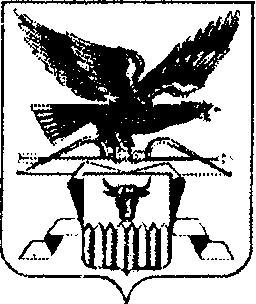 